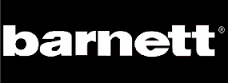 Infield Baseball Gloves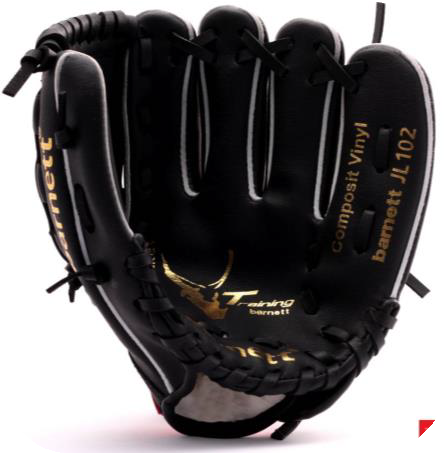 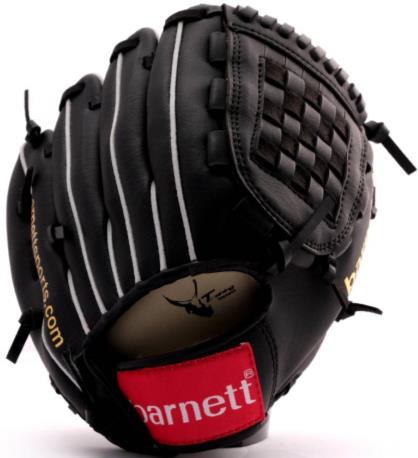 JL-102-Gants d'initiation en vinyle, permet de découvrir le baseball dès le plus jeune âge (8-9 ans).-Constitué de Polyuréthane, 2 plis, poche fermée, renfort de paume, confortable grâce à un intérieur très doux-bonne résistance à l'abrasion grâce à sa double couche de polyuréthane.-Côté : droitier (REG) ou gaucher(RH)-Couleur disponible : noir-Taille disponible : 9,5’’http://www.barnett.fr/jl-102-gant-de-baseball-initiation-pu-infield-95.html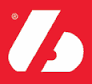 